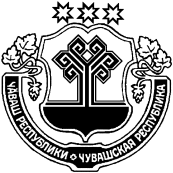 Об утверждении паспорта муниципальной программы «Развитие жилищного строительства и сферы жилищно-коммунального хозяйства» на 2014-2020 годыАдминистрация Шумерлинского района  п о с т а н о в л я е т: Утвердить паспорт муниципальной программы «Развитие жилищного строительства и сферы жилищно-коммунального хозяйства» на 2014-2020 годы.Настоящее постановление вступает в силу с момента его подписания и подлежит официальному опубликованию.Глава администрацииШумерлинского района                                                                                          Л.Г. РафиновУтвержденП а с п о р тмуниципальной программы Шумерлинского района «Развитие жилищного строительства и сферы жилищно-коммунального хозяйства» на 2014–2020 годы____________ЧĂВАШ  РЕСПУБЛИКИЧУВАШСКАЯ РЕСПУБЛИКА ÇĚМĚРЛЕ РАЙОНĚН АДМИНИСТРАЦИЙĚ  ЙЫШĂНУ05.11..2013   664 №Çěмěрле хулиАДМИНИСТРАЦИЯШУМЕРЛИНСКОГО РАЙОНА ПОСТАНОВЛЕНИЕ05.11.2013  № 664город ШумерляОтветственный исполнитель Муниципальной программы–Отдел строительства, жилищно-коммунального хозяйства и имущественных отношений администрации Шумерлинского района;Соисполнители муниципальной программы–Финансовый отдел администрации Шумерлинского района;Участники муниципальной программы–Администрации сельских поселений Подпрограммы муниципальной программы– «Государственная поддержка молодых семей в решении жилищной проблемы»; «Обеспечение жилыми помещениями детей-сирот и детей, оставшихся без попечения родителей, лиц из числа детей-сирот и детей, оставшихся без попечения родителей»; «Переселение граждан из аварийного жилищного фонда, расположенного на территории Шумерлинского района»;«Государственная поддержка строительства жилья в Шумерлинском районе»;«Обеспечение комфортных условий проживания граждан в Шумерлинском районе»;«Благоустройство»Программно-целевые инструменты муниципальной программы–подпрограмма «Государственная поддержка молодых семей в решении жилищной проблемы»; подпрограмма «Обеспечение жилыми помещениями детей-сирот и детей, оставшихся без попечения родителей, лиц из числа детей-сирот и детей, оставшихся без попечения родителей»;республиканская адресная программа «Переселение граждан из аварийного жилищного фонда, расположенного на территории Шумерлинского района».Цели муниципальной программы–создание условий для развития жилищного сектора экономики и повышения уровня обеспеченности населения Шумерлинского района жильем;Задачи муниципальной программы–увеличение объемов жилищного строительства и повышение доступности жилья для населения Шумерлинского района, обеспечение безопасной и комфортной среды проживания и жизнедеятельности для граждан путем строительства жилья экономического класса, отвечающего требованиям ценовой доступности, энергоэффективности и экологичности;комплексное освоение территорий и развитие застроенных территорий в целях массового строительства жилья;увеличение платежеспособного спроса населения на жилье, в том числе с помощью ипотечного жилищного кредитования и поддержки спроса отдельных категорий граждан, в том числе молодых семей и семей с детьми;предоставление государственной поддержки на приобретение жилья отдельным категориям граждан;содействие формированию рынка арендного жилья и развитие некоммерческого арендного жилищного фонда для граждан, имеющих невысокий уровень доходов; создание условий для дальнейшего развития ипотечного жилищного кредитования и деятельности участников рынка ипотечного жилищного кредитования;внедрение новых энергоэффективных и ресурсосберегающих технологий в жилищное строительство и производство строительных материалов, используемых в жилищном строительстве;повышение качества и уровня благоустроенности жилья;расселение жилищного фонда, признанного непригодным для проживания.Целевые индикаторы и показатели муниципальной программы–снижение до 2018 года показателя превышения среднего уровня процентной ставки по ипотечному жилищному кредиту (в рублях) по отношению к индексу потребительских цен до уровня не более 2,2 процентного пункта;увеличение до 2018 года количества выдаваемых ипотечных жилищных кредитов до 9,11 тыс. кредитов в год;снижение до 2018 года стоимости одного квадратного метра жилья на 20 процентов путем увеличения объема ввода в эксплуатацию жилья экономического класса; предоставление до 2020 года доступного и комфортного жилья 60 процентам семей, желающих улучшить свои жилищные условия;Срок и этапы реализации муниципальной программы–2013–2020 годыОбъемы финансирования муниципальной программы с разбивкой по годам ее реализации–прогнозируемый объем финансирования мероприятий муниципальной программы в 2014–2020 годах составляет 344568,08 тыс. рублей, в том числе:в 2014 году – 48024,54 тыс. рублей;в 2015 году – 46668,74 тыс. рублей;в 2016 году – 46060,84 тыс. рублей;в 2017 году – 50953,49 тыс. рублей;в 2018 году – 50953,49 тыс. рублей;в 2019 году – 50953,49 тыс. рублей;в 2020 году – 50953,49 тыс. рублей;из них средства:республиканского бюджета Чувашской Республики – 82990,0 тыс. рублей (24,1 процента), в том числе:в 2014 году – 10782,3 тыс. рублей;в 2015 году – 9383,4 тыс. рублей;в 2016 году – 8775,5 тыс. рублей;в 2017 году – 13512,2  тыс. рублей;в 2018 году – 13512,2 тыс. рублей;в 2019 году – 13512,2 тыс. рублей;в 2020 году – 13512,2 тыс. рублей;бюджетов сельских поселений– 16989,4 тыс. рублей (4,9 процента), в том числе:в 2014 году – 2301,0 тыс. рублей;в 2015 году – 2344,1 тыс. рублей;в 2016 году – 2344,1 тыс. рублей;в 2017 году – 2500,05 тыс. рублей;в 2018 году – 2500,05 тыс. рублей;в 2019 году – 2500,05 тыс. рублей;в 2020 году – 2500,05 тыс. рублей;внебюджетных источников – 244588,68 тыс. рублей (70,98 процента), в том числе:в 2014 году – 34941,24 тыс. рублей;в 2015 году – 34941,24 тыс. рублей;в 2016 году – 34941,24 тыс. рублей;в 2017 году – 34941,24 тыс. рублей;в 2018 году – 34941,24 тыс. рублей;в 2019 году – 34941,24 тыс. рублей;в 2020 году – 34941,24 тыс. рублей.Объемы бюджетных ассигнований уточняются ежегодно при формировании республиканского бюджета Чувашской Республики на очередной финансовый год и плановый периодОжидаемые результаты реализации муниципальной программы–реализация муниципальной программы позволит:создать безопасную и комфортную среду проживания и жизнедеятельности населения Шумерлинского района;сформировать рынок арендного жилья и некоммерческого арендного жилищного фонда для граждан, имеющих невысокий уровень дохода;снизить стоимость одного квадратного метра жилья на 20 процентов;снизить показатель превышения среднего уровня процентной ставки по ипотечному жилищному кредиту (в рублях) по отношению к индексу потребительских цен до уровня не более 2,2 процентного пункта;увеличить количество выдаваемых ипотечных жилищных кредитов до 9,26 тыс. кредитов в год;предоставить доступное и комфортное жилье 
60 процентам семей, желающих улучшить свои жилищные условия;ликвидировать аварийный жилищный фонд;